Лецких Л.А.учитель начальных классов,                                                                                                                                                                                                  МАОУ СОШ №21, г.КунгурУрок русского языка в 4 классе по теме: «Изменение по падежам личных местоимений. Правописание местоимений первого и второго лица единственного и множественного числа». УМК «Школа «России»Организационная структура урокаПродолжение табл.Продолжение табл.Продолжение табл.Продолжение табл.Продолжение табл.Окончание табл.Тип урокаОсвоение нового материалаПедагогические задачиСоздать условия для ознакомления с правилами написания личных местоимений 1-го и 2-го лица в формах косвенных падежей и местоимений с предлогами; совершенствовать умение изменять личные местоимения по падежам; 
способствовать развитию навыка определения лица, числа и падежа местоимений; учить составлять словосочетания из глагола и местоимения в нужной падежной форме; содействовать воспитанию интереса к русскому языку, культуры учебного труда на урокеПланируемые предметные результатыПознакомятся с правилами написания личных местоимений 1-го и 2-го лица в формах косвенных падежей и местоимений с предлогами; научатся изменять личные местоимения по падежам; определять лицо, число и падеж местоимений; составлять словосочетания из глагола и местоимения в нужной падежной форме; составлять по рисунку текст, включая в него диалог; выполнять звуко-буквенный разбор словаМетапредметные УУДПознавательные: ориентироваться в учебнике: определять умения, которые будут сформированы на основе изучения данного раздела; определять круг своего незнания; планировать свою работу по изучению незнакомого материала; 
самостоятельно предполагать, какая дополнительная информация будет нужна для изучения незнакомого материала; осуществлять сравнение, сопоставление, классификацию изученных фактов языка по заданному признаку (под руководством учителя); регулятивные: самостоятельно формулировать задание: определять цель, планировать алгоритм 
выполнения, корректировать работу по ходу выполнения, самостоятельно оценивать; использовать при выполнении задания справочники и словари; определять самостоятельно критерии оценивания, давать самооценку; коммуникативные: участвовать в диалоге; слушать и понимать других, высказывать свою точку зрения на события, поступки; пред-видеть последствия коллективных решенийЛичностные 
результатыОсуществлять ориентацию на самоанализ и самоконтроль результата, на анализ соответствия результатов требованиям конкретной задачи, на понимание предложений и оценок учителей, товарищей, родителей; осознавать потребность в сохранении культуры русской речи и выражении уважительного отношения к людям посредством языка; принимать базовые ценности: «благородство», «дружба», «понимание», «сочувствие»; пользоваться формами самооценивания и взаимооценивания на урокеЭтап урокаСодержание деятельности учителяСодержание деятельности учащегося
(осуществляемые действия)Формируемые способы 
деятельности учащегося1234II. Актуализация знаний.Проверка домашнего задания (учебник, упражнение 121).Проверяет домашнее задание. Проводит беседу о проделанной работе.– Прочитайте загадку.– Назовите местоимения. Объясните, как определить их лицо, число и падеж.Отвечают на вопросы учителя. Рассказывают о выполненной дома работе. Определяют лицо, число и падеж местоимений.Кто тебя (2-е л., ед. ч., В. п.) передразнивает,А ты (2-е л., ед. ч., И. п.) не сердишься?                                                         (Эхо.)Выделять существенную информацию 
из текста за-гадки. Выдвигать гипотезу и обосновывать ее. Осуществлять 
актуализацию личного жизненного опыта. Слушать 
в соответствии с целевой установкой. Принимать 
и сохранять учебную цель 
и задачу. Планировать свое Проверка домашнего задания (рабочая тетрадь, задание 73).– Прочитайте. Продолжите запись склонения местоимений «я», «ты», «мы», «вы».– Подчеркните орфограммы в формах косвенных падежей личных местоимений.Склоняют личные местоимения.Выделять существенную информацию 
из текста за-гадки. Выдвигать гипотезу и обосновывать ее. Осуществлять 
актуализацию личного жизненного опыта. Слушать 
в соответствии с целевой установкой. Принимать 
и сохранять учебную цель 
и задачу. Планировать свое Минутка чистописания.Проводит минутку чистописания.– Запишите буквосочетания.– Продолжите ряд однокоренных слов.Выполняют чистописание.Выделять существенную информацию 
из текста за-гадки. Выдвигать гипотезу и обосновывать ее. Осуществлять 
актуализацию личного жизненного опыта. Слушать 
в соответствии с целевой установкой. Принимать 
и сохранять учебную цель 
и задачу. Планировать свое 1234– Спишите предложение, вставляя пропущенные орфограммы.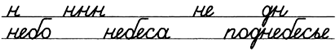 Под голубыми небесамиВеликолепными коврами,Блестя на солнце, снег лежит…                                 А. С. Пушкиндействие в соответствии 
с поставленной задачей 
и условиями ее реализацииРабота над словами с непро-веряемым 
написаниемОрганизует работу над словом с непроверяемым написанием.– Отгадайте загадку.За кудрявый хохолокЛису из норки поволок.На ощупь – очень гладкая,На вкус – как сахар сладкая.                                   (Морковь.)– Запишите словарное слово в индивидуальные словарики, используя прием ассоциаций. (См. РМ, Приложение 2.)Записывают словарное слово в индивидуальный словарик.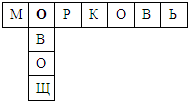 действие в соответствии 
с поставленной задачей 
и условиями ее реализацииIII. Сообщение темы 
урока. Определение целей урокаЗадает вопросы. Комментирует ответы, предлагает сформулировать цель урока.– Вместо каких частей речи употребляется место-имение?– Таким образом, мы можем сделать вывод, 
что местоимения – это слова-заменители, замес-тители. – Прочитайте тему урока.Обсуждают тему урока. Отвечают на вопросы, формулируют цель урока. Под руководством 
учителя определяют задачи урока.– Сегодня на уроке мы будем учиться правильно писать личные местоимения 1-го и 2-го лица Принимать и сохранять учебную цель 
и задачу. Делать выводы1234– Определите цели урока, используя опорные 
словаIV. Объяснение нового
материала. Наблюдение над языковым материалом.Организует работу по теме урока. Объясняет 
новый материал, отвечает на вопросы учеников.– Послушайте песенку Винни-Пуха, сочиненную известным детским поэтом Б. Заходером.– Что вы поняли из этой песенки? – В чем ошибка Винни-Пуха, который так подробно, так эмоционально, но непонятно рассказал 
о своих похождениях?– Что же забыл (или не знал) Винни-Пух?Вывод: местоимения только указывают на лица, предметы, события, качества, а конкретный смысл становится ясным из ситуации или предшествующего контекста. Местоимения помогают избежать повторения одних и тех же слов, связывают предложения в тексте, но их излишнего 
употребления необходимо избегать.Выводят языковые закономерности, лежащие 
в основе изучаемого понятия или правила. Анализируют формулировку правила (понятия), данную в учебнике. Проводят наблюдения на материале связных текстов.Заранее подготовленный ученик читает стихотворение Б. Заходера.На днях, не знаю сам зачем,Зашел я в незнакомый дом,Мне захотелось Кое с КемПотолковать о Том о Сем.Я рассказал им, Кто, Когда,И Почему, и Отчего,Сказал, Откуда и Куда,И Как, и Где, и Для Чего;Что было Раньше, что Потом, И Кто Кого, и Что к Чему;И что подумали о Том,И Если Нет, то Почему?Когда мне не хватало слов,Я добавлял то «Ах», то «Эх»,И «Так сказать», и «Будь здоров»,И «Ну и ну!», и «Просто смех!»Когда ж закончил я рассказ, То Кое-кто спросил: «И все?Осуществлять анализ объектов. Договариваться и приходить к общему мнению при работе в паре. Учитывать мнение соседа по парте.Осуществлять контроль 
по результату1234Ты, говорил тут целый час,А рассказал ни то ни се!»Работа по учебнику (упражнение 123)– Прочитайте чешскую песенку.– Разыграйте эту сценку по ролям.– Какие звукосочетания передают кваканье 
лягушек?– Определите лицо, число и падеж местоименийРаботают в парах. Определяют лицо, число и падеж местоимений.– Кума, ты к нам (1-е л., мн. ч., Д. п.)?– К вам (2-е л., мн. ч., Д. п.), к вам, к вам, к вам!К воде скачу, ловить хочу.– А кого, кого, кума?– Рака, карпа и сома.– Как поймаешь, дашь ли нам (1-е л., мн. ч., Д. п.)?– Как не дать? Конечно, дам!V. Первичное закрепление знаний. Работа по учебнику (упражнение 124).Задает вопросы. Комментирует и корректирует ответы. Наблюдает за работой учащихся. Помогает, при необходимости проверяет ответы. Комментирует выполнение заданий.– Не забывайте: предлоги с личными местоимениями пишутся раздельно.– Прочитайте. Составьте и запишите словосочетания из глагола и любого из данных местоимений в нужной падежной форме.– Проверяйте написание местоимений по таб-
лице.– Определите падеж местоимений, подчеркните предлоги и орфограммы в местоимениях.Выполняют дидактические упражнения, отвечают на вопросы, высказывают свое мнение. При-меняют новые знания на новом языковом мате-
риале. Выполняют аналитические упражнения. 
Участвуют в обсуждении вопросов по теме.Записывают словосочетания. Определяют падеж местоимений, подчеркивают предлоги и орфограммы в местоимениях.Спросил (у кого?) у тебя (Р. п.).Подошел (к кому?) к тебе (Д. п.).Надеюсь (на кого?) на тебя (В. п.).Встретился (с кем?) с тобой (Т. п.).Рассказал (о ком?) о тебе (П. п.).Осознанно 
и произвольно строить 
речевое вы-
сказывание 
в устной форме, обосновывать свое мнение. Согласовывать усилия по решению учебной задачи. Строить 
монологические высказы-ванияРабота по учебнику (упражнение 125)– Рассмотрите рисунки. Составьте по любому рисунку текст, включив в него диалог. Подготовьтесь разыграть диалогРаботают в парах. Составляют диалог по кар-
тинке.– Здравствуйте!Осознанно 
и произвольно строить 
речевое вы-
сказывание 
в устной форме, обосновывать свое мнение. Согласовывать усилия по решению учебной задачи. Строить 
монологические высказы-вания1234– Добрый день!– Я могу чем-нибудь помочь?– Посоветуйте мне, пожалуйста, какую-нибудь интересную книгу.– Какой жанр вы предпочитаете?– Я предпочитаю приключения.– Не желаете ли взять «Гарри Поттера»?– Да, спасибо, я беру эту книгу!– Хорошего чтения! До свидания!– До встречи!VI. Дальнейшая работа 
по закреплению и обобщению приобретенных знаний и умений.Самостоятельная работа.Проводит самостоятельную работу.– Вставьте пропущенные местоимения.Вариант 1… нарисую ёлочку. А … что будешь рисовать? Когда … приедет? Завтра … пойдём на речку. 
Кого … ждете? Почему … улетают?Вариант 2Вечером … читаем сказки. Что … вырезает из бумаги? А … умеете так вырезать? Какую задачу … решают? Куда … идешь? Завтра … пойдут в библиотеку.Обобщают способы действия по правилу, применяют на практике алгоритмические предписания, инструкции. Работают самостоятельно.КлючВариант 1Я нарисую ёлочку. А ты что будешь рисовать?
Когда он приедет? Завтра мы пойдем на речку. 
Кого вы ждете? Почему они улетают?Вариант 2Вечером мы читаем сказки. Что он вырезает из бумаги? А вы умеете так вырезать? Какую задачу они решают? Куда ты идешь? Завтра они пойдут в библиотеку.Понимать 
на слух ответы одноклас-сников. Строить понятные для собеседника высказывания. Осуществлять анализ 
с целью нахождения соответствия заданному эталону. Формулировать свое мнение и позицию. Адекват-Работа в тетради (задание 75)Организует работу в рабочей тетради.– Прочитайте стихотворение А. Старикова. Как вы поняли выделенное словосочетание?Выполняют задание в рабочей тетради. Объясняют значение выражения.Понимать 
на слух ответы одноклас-сников. Строить понятные для собеседника высказывания. Осуществлять анализ 
с целью нахождения соответствия заданному эталону. Формулировать свое мнение и позицию. Адекват-1234– Укажите падеж над формами личного местоимения 1-го лица единственного числаВ упор смотреть (глядеть) – смотреть пристально и с близкого расстояния.Указывают падеж личных местоимений 1-го лица единственного числа.Вокруг меня (Р. п.) комар леталИ надоедливо жужжал,Затем на подоконник селИ на меня (В. п.) смотрел, смотрел…Обдумывал, наверно, он,Как дальше быть со мной (Т. п.),И на меня (В. п.) смотрел в упор,Нахохленный и злой.И я (И. п.) решил: а для чего Терпеть мне (Д. п.) выходки его?но использовать речевые средства для решения различных ком-
муникативных задачVII. Итог урока. РефлексияОрганизует оценку результатов выполнения 
заданий на уроке, подведение итогов урока уча-
щимися.– Что особенно заинтересовало вас во время 
урока?– Что нового узнали на уроке?– Объясните написание личных местоимений 
1-го и 2-го лица в формах косвенных падежей. – Как надо писать местоимения с предлогами?– Понравилась ли вам работа на уроке? Оцените себяОформляют знания, полученные на уроке, в виде устных ответов. Повторяют алгоритм действия по распознаванию понятия, по применению правил. Отвечают на вопросы. Определяют свое эмоциональное состояние на уроке. Проводят само-оценку, рефлексию. Проговаривают цель урока, определяют, достигнут результат или нет, высказываются о трудностях, с которыми встретились на урокеОсуществлять самоконтроль учебной деятельности1234Домашнее 
заданиеПроговаривает и объясняет домашнее задание. Формулирует задачи выполнения упражнения, 
дает сопутствующие комментарии.– Выполнить задание 76 в рабочей тетрадиВнимательно слушают, задают уточняющие 
вопросыПринимать учебную задачу, планировать ее выполнение